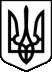 МІНІСТЕРСТВО ОСВІТИ І НАУКИ УКРАЇНИНАКАЗвід 3 лютого 2015 року N 89Про здійснення заходів щодо організації літніх мовних таборівЗ метою популяризації вивчення іноземних мов в Україні та належної підготовки літніх мовних таборів на базі загальноосвітніх навчальних закладів у літній період наказую:1. Департаментам загальної середньої та дошкільної освіти (Кононенко Ю. Г.), вищої освіти (Коровайченко Ю. М.), Інституту модернізації змісту освіти, спільно з управліннями (департаментами) освіти і науки обласних, Київської міської державних адміністрацій, інститутами післядипломної педагогічної освіти до 24 лютого 2015 року визначити відповідальних за організацію літніх мовних таборів на базі загальноосвітніх навчальних закладів та надіслати інформацію на електронну адресу o_kovalenko@mon.gov.ua.2. Управлінням (департаментам) освіти і науки обласних, Київської міської державних адміністрацій вивчити питання щодо організації мовних таборів у загальноосвітніх навчальних закладах.3. Департаменту вищої освіти (Коровайченко Ю. М.) до 15 березня 2015 року вивчити можливість та сприяти залученню студентів педагогічних вузів за напрямком підготовки "романо-германська філологія" до роботи на волонтерських засадах у вищезазначених таборах.4. Управлінню міжнародного співробітництва та європейської інтеграції (Новосад Г. І.) сприяти залученню волонтерів недержавних міжнародних організацій до участі у мовних таборах.5. Департаменту загальної середньої та дошкільної освіти (Кононенко Ю. Г.):5.1 провести наради з регіональними представниками управлінь (департаментів) освіти і науки обласних, Київської міської державної адміністрацій, інститутів післядипломної педагогічної освіти щодо питань організації літніх мовних таборів на базі загальноосвітніх навчальних закладів;5.2. розробити методичні рекомендації щодо формату, змісту та практичного наповнення проведення мовних таборів;5.3. організувати та провести навчальні семінари, тренінги, вебінари з попередньо відібраними волонтерами;5.4. сприяти розповсюдженню підготовлених матеріалів.7. Управлінню зв'язків з громадськістю та забезпечення діяльності Міністра (патронатна служба) (Загоруйко Ю. А.) сприяти висвітленню роботи з організації мовних таборів на сайті Міністерства та у засобах масової інформації.8. Контроль за виконанням цього наказу покласти на заступника Міністра ПолянськогоП.Б.МіністрС. М. Квіт